Maths – summer 1 week 2  27.04.2020Key vocabulary – add, number bonds, pairs, 5s frame, altogetherFor parents –https://www.dailymotion.com/video/x6e4oujHow to Master Number Bonds - Creative Maths | Kids Educational VideosKindergarten Number Bonds https://www.youtube.com/watch?v=9JtrgMFWYaMhttps://www.twinkl.co.uk/resource/part-whole-number-bonds-to-5-activity-t-n-7759 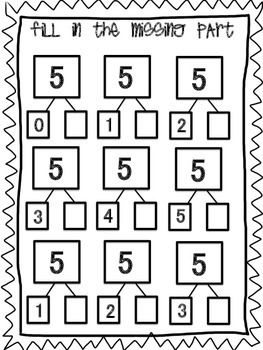 Daily – counting to 100– help your adult to write numerals 0-100. Lay out on the floor. Hop along as you say the names of each numeralOr keep active while you count - https://www.youtube.com/watch?v=0TgLtF3PMOc&list=PLQK2XiUY9C2gXua-_3AB_nI49hpPVq01yOr use the 100 square.  https://www.primarygames.co.uk/pg2/splat/splatsq100.htmlDaily – counting to 100– help your adult to write numerals 0-100. Lay out on the floor. Hop along as you say the names of each numeralOr keep active while you count - https://www.youtube.com/watch?v=0TgLtF3PMOc&list=PLQK2XiUY9C2gXua-_3AB_nI49hpPVq01yOr use the 100 square.  https://www.primarygames.co.uk/pg2/splat/splatsq100.html1Bonds to 5, also known as number fact or pairs of numbers-- helps children to see patterns that will help them to add, subtract, multiply and divide later on in their education. Watch this video - https://www.pinterest.pt/pin/157555686949107075/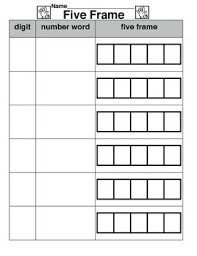 -Create your own 5s frame. -Draw 10 circles. Colour 5 one colour and 5 another colour. How many different ways can you make 5? 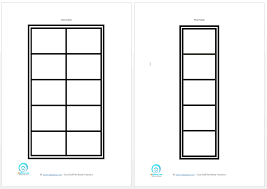 How many red circles? How many green circles? How many altogether? How can we check? Spin the 5s frame around. Tell me what you can see? It is the same -  1 and 4 makes 5        4 and 1 makes 5. Repeat.Throughout the week give your child a number i.e. 3. How many more to make 5?      https://www.youtube.com/watch?v=jOU3axPomRg         2As yesterday – use your 5s frame https://www.pinterest.pt/pin/157555686949107075/Can you write number sentences to match the number bonds that you have created?      1+4=5        4+1=5 3Watch the video - https://www.youtube.com/watch?v=KwkMHrhzeKcBowling – find 5 empty bottles or 5 paper cups. Roll a ball to hit the cups/bottle. How many have you knocked down? How many are standing?  	Now write number bond. You have knocked down 3 bottles/cups and 2 are left standing – 3+2=5. I wonder if you can write the other bond. Repeat. 4Watch this video - https://www.pinterest.pt/pin/157555686949107075/ Explain to children that 5 is made up of smaller numbers. 5 is the whole. The smaller numbers are parts of 5.  Have 3 plates – write ‘whole’ on one plate and ‘part on each of the other plates. 2 strips of paper. Use toys, pencils etc. Put 4 objects on one of the plates that says ‘part. Ask your child how many more is needed to make 5. 1. Put this on the other plate that says ‘part’. How many altogether? Put all the plate marked ‘whole’. 4 and 1 makes 5. Repeat.                                       part   part5Challenge – find the missing numberCan you find the missing number? Can you explain how you worked it out? How can you check?https://www.youtube.com/watch?v=YpH2W3fgUJs